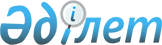 О внесении изменений в решение очередной ХІІ сессии районного маслихата от 20 декабря 2012 года N 96 "О районном бюджете на 2013-2015 годы"
					
			Утративший силу
			
			
		
					Решение Сырдарьинского районного маслихата Кызылординской области от 15 мая 2013 года N 125. Зарегистрировано Департаментом юстиции Кызылординской области 23 мая 2013 года за N 4454. Прекращено действие по истечении срока действия (письмо Сырдарьинского районного маслихата Кызылординской области от 27 января 2014 года N 03-11/15)      Сноска. Прекращено действие по истечении срока действия (письмо Сырдарьинского районного маслихата Кызылординской области от 27.01.2014 N 03-11/15).      Примечание РЦПИ:

      В тексте сохранена авторская орфография и пунктуация.

      В соответствии с Кодексом Республики Казахстан от 4 декабря 2008 года "Бюджетный кодекс Республики Казахстан", подпунктом 1) пункта 1 статьи 6 Закона Республики Казахстан от 23 января 2001 года "О местном государственном управлении и самоуправлении в Республике Казахстан" Сырдарьинский районный маслихат РЕШИЛ:



      1. Внести в решение очередной ХІІ сессии районного маслихата от 20 декабря 2012 года N 96 "О районном бюджете на 2013-2015 годы" (зарегистрировано в Реестре государственной регистрации нормативных правовых актов от 08 января 2013 года N 4381, опубликовано в газете "Тіршілік тынысы" от 12 января 2013 года N 4) следующие изменения:



      подпункт 1) пункта 1 изложить в следующей редакции:

      "доходы – 5  152 644 тысяча тенге, в том числе:

      по налоговым поступлениям – 2 149 499 тысяч тенге;

      по неналоговым поступлениям – 7 787 тысяч тенге;

      по поступлениям от продажи основного капитала – 1 079 тысячи тенге;

      по поступлениям трансфертов – 2 994 279 тысячи тенге";

      подпункт 2) пункта 1 изложить в следующей редакции:

      "затраты – 5 787 819 тысяч тенге";

      подпункт 3) пункта 1 изложить в следующей редакции:

      "чистое бюджетное кредитование – 97  123 тысяч тенге";

      бюджетные кредиты – 109  053 тысяч тенге;

      погашение бюджетных кредитов – 11 930 тысяч тенге";

      подпункт 4) пункта 1 изложить в следующей редакции:

      "сальдо от операций с финансовыми активами – 74 613 тысяч тенге, в том числе:

      приобретение финансовых активов – 74 613 тысячи тенге;

      поступления от продажи финансовых активов государства - 0";

      подпункт 5) пункта 1 изложить в следующей редакции:

      "дефицит (профицит) бюджета – (-806 911) тысяч тенге;

      подпункт 6) пункта 1 изложить в следующей редакции:

      "финансирование дефицита (использование профицита) бюджета – 806 911 тысяч тенге".



      Приложение 1 к указанному решению изложить в редакции согласно  приложению 1 к настоящему решению.



      2. Настоящее решение вводится в действие со дня его первого официального опубликования и распространяется на отношения, возникшие с 1 января 2013 года.      Председатель внеочередной

      ХVІ сессии районного маслихата             Ш. Еримбетов      Секретарь районного маслихата              Б. Маншарипов       приложение 1

      к решению внеочередной ХVІ сессии

Сырдарьинского районного маслихата

      от 15 мая 2013 года N 125      приложение 1

      к решению очередной ХІІ сессии

Сырдарьинского районного маслихата

      от 20 декабря 2012 года N 96 

Районный бюджет на 2013 год
					© 2012. РГП на ПХВ «Институт законодательства и правовой информации Республики Казахстан» Министерства юстиции Республики Казахстан
				КатегорияКатегорияКатегорияКатегорияКатегорияКатегорияСумма, тысяч тенге
КлассКлассКлассКлассКлассПодклассПодклассПодклассПодклассСпецификаСпецификаСпецификаНаименование
1. ДОХОДЫ1. ДОХОДЫ5152644
1Налоговые поступленияНалоговые поступления2149499
01
Подоходный налогПодоходный налог160038
2Индивидуальный подоходный налогИндивидуальный подоходный налог16003801Индивидуальный подоходный налог с доходов, облагаемых у источника выплатыИндивидуальный подоходный налог с доходов, облагаемых у источника выплаты14754502Индивидуальный подоходный налог с доходов, не облагаемых у источника выплатыИндивидуальный подоходный налог с доходов, не облагаемых у источника выплаты1249303
Социальный налогСоциальный налог144467
1Социальный налогСоциальный налог14446701Социальный налогСоциальный налог14446704
Hалоги на собственностьHалоги на собственность1814372
1Hалоги на имуществоHалоги на имущество178908101Налог на имущество юридических лиц и индивидуальных предпринимателейНалог на имущество юридических лиц и индивидуальных предпринимателей178838602Hалог на имущество физических лицHалог на имущество физических лиц6953Земельный налогЗемельный налог361601Земельный налог с физических лиц на земли сельскохозяйственного назначенияЗемельный налог с физических лиц на земли сельскохозяйственного назначения13402Земельный налог с физических лиц на земли населенных пунктовЗемельный налог с физических лиц на земли населенных пунктов190603Земельный налог на земли промышленности, транспорта, связи, обороны и иного не сельскохозяйственного назначенияЗемельный налог на земли промышленности, транспорта, связи, обороны и иного не сельскохозяйственного назначения1605Земельный налог на земли водного фондаЗемельный налог на земли водного фонда607Земельный налог с юридических лиц и индивидуальных предпринимателей, частных нотариусов и адвокатов на земли сельскохозяйственного назначенияЗемельный налог с юридических лиц и индивидуальных предпринимателей, частных нотариусов и адвокатов на земли сельскохозяйственного назначения6208Земельный налог с юридических лиц, индивидуальных предпринимателей, частных нотариусов и адвокатов на земли населенных пунктовЗемельный налог с юридических лиц, индивидуальных предпринимателей, частных нотариусов и адвокатов на земли населенных пунктов14924Hалог на транспортные средстваHалог на транспортные средства2080001Hалог на транспортные средства с юридических лицHалог на транспортные средства с юридических лиц252902Hалог на транспортные средства с физических лицHалог на транспортные средства с физических лиц182715Единый земельный налогЕдиный земельный налог87501Единый земельный налогЕдиный земельный налог87505
Внутренние налоги на товары, работы и услугиВнутренние налоги на товары, работы и услуги29089
2АкцизыАкцизы146496Бензин (за исключением авиационного) реализуемый юридическими и физическими лицами в розницу, а также используемый на собственные производственные нуждыБензин (за исключением авиационного) реализуемый юридическими и физическими лицами в розницу, а также используемый на собственные производственные нужды85097Дизельное топливо, реализуемое юридическими и физическими лицами в розницу, а также используемое на собственные производственные нуждыДизельное топливо, реализуемое юридическими и физическими лицами в розницу, а также используемое на собственные производственные нужды6143Поступления за использование природных и других ресурсовПоступления за использование природных и других ресурсов2416815Плата за пользование земельными участкамиПлата за пользование земельными участками241684Сборы за ведение предпринимательской и профессиональной деятельностиСборы за ведение предпринимательской и профессиональной деятельности345701Сбор за государственную регистрацию индивидуальных предпринимателейСбор за государственную регистрацию индивидуальных предпринимателей19602Лицензионный сбор за право занятия отдельными видами деятельностиЛицензионный сбор за право занятия отдельными видами деятельности42603Сбор за государственную регистрацию юридических лиц и учетную регистрацию филиалов и представительств, а также их перерегистрациюСбор за государственную регистрацию юридических лиц и учетную регистрацию филиалов и представительств, а также их перерегистрацию11205Сбор за государственную регистрацию залога движимого имущества и ипотеки судна или строящегося суднаСбор за государственную регистрацию залога движимого имущества и ипотеки судна или строящегося судна1214Сбор за государственную регистрацию транспортных средств, а также их перерегистрациюСбор за государственную регистрацию транспортных средств, а также их перерегистрацию1118Сбор за государственную регистрацию прав на недвижимое имущество и сделок с ним Сбор за государственную регистрацию прав на недвижимое имущество и сделок с ним 266220Плата за размещение наружной (визуальной) рекламы в полосе отвода автомобильных дорог общего пользования местного значения и в населенных пунктахПлата за размещение наружной (визуальной) рекламы в полосе отвода автомобильных дорог общего пользования местного значения и в населенных пунктах3808
Обязательные платежи, взимаемые за совершение юридически значимых действий и (или) выдачу документов уполномоченными на то государственными органами или должностными лицамиОбязательные платежи, взимаемые за совершение юридически значимых действий и (или) выдачу документов уполномоченными на то государственными органами или должностными лицами1533
1Государственная пошлинаГосударственная пошлина153302Государственная пошлина, взимаемая с подаваемых в суд исковых заявлений, заявлений особого искового производства, заявлений (жалоб) по делам особого производства, заявлений о вынесении судебного приказа, заявлений о выдаче дубликата исполнительного листа, заявлений о выдаче исполнительных листов на принудительное исполнение решений третейских (арбитражных) судов и иностранных судов, заявлений о повторной выдаче копий судебных актов, исполнительных листов и иных документов, за исключением государственной пошлины с подаваемых в суд исковых заявлений к государственным учреждениям Государственная пошлина, взимаемая с подаваемых в суд исковых заявлений, заявлений особого искового производства, заявлений (жалоб) по делам особого производства, заявлений о вынесении судебного приказа, заявлений о выдаче дубликата исполнительного листа, заявлений о выдаче исполнительных листов на принудительное исполнение решений третейских (арбитражных) судов и иностранных судов, заявлений о повторной выдаче копий судебных актов, исполнительных листов и иных документов, за исключением государственной пошлины с подаваемых в суд исковых заявлений к государственным учреждениям 25404Государственная пошлина, взимаемая за регистрацию актов гражданского состояния, а также за выдачу гражданам справок и повторных свидетельств о регистрации актов гражданского состояния и свидетельств в связи с изменением, дополнением и восстановлением записей актов гражданского состоянияГосударственная пошлина, взимаемая за регистрацию актов гражданского состояния, а также за выдачу гражданам справок и повторных свидетельств о регистрации актов гражданского состояния и свидетельств в связи с изменением, дополнением и восстановлением записей актов гражданского состояния91208Государственная пошлина, взимаемая за регистрацию места жительстваГосударственная пошлина, взимаемая за регистрацию места жительства31809Государственная пошлина, взимаемая за выдачу удостоверения охотника и его ежегодную регистрациюГосударственная пошлина, взимаемая за выдачу удостоверения охотника и его ежегодную регистрацию610Государственная пошлина, взимаемая за регистрацию и перерегистрацию каждой единицы гражданского, служебного оружия физических и юридических лиц (за исключением холодного охотничьего, сигнального, огнестрельного бесствольного, механических распылителей, аэрозольных и других устройств, снаряженных слезоточивыми или раздражающими веществами, пневматического оружия с дульной энергией не более 7,5 Дж и калибра до 4,5 мм включительно)Государственная пошлина, взимаемая за регистрацию и перерегистрацию каждой единицы гражданского, служебного оружия физических и юридических лиц (за исключением холодного охотничьего, сигнального, огнестрельного бесствольного, механических распылителей, аэрозольных и других устройств, снаряженных слезоточивыми или раздражающими веществами, пневматического оружия с дульной энергией не более 7,5 Дж и калибра до 4,5 мм включительно)812Государственная пошлина за выдачу разрешений на хранение или хранение и ношение, транспортировку, ввоз на территорию Республики Казахстан и вывоз из Республики Казахстан оружия и патронов к немуГосударственная пошлина за выдачу разрешений на хранение или хранение и ношение, транспортировку, ввоз на территорию Республики Казахстан и вывоз из Республики Казахстан оружия и патронов к нему352
Неналоговые поступленияНеналоговые поступления7787
01
Доходы от государственной собственностиДоходы от государственной собственности218
5Доходы от аренды имущества, находящегося в государственной собственностиДоходы от аренды имущества, находящегося в государственной собственности20304Доходы от аренды имущества, находящегося в коммунальной собственностиДоходы от аренды имущества, находящегося в коммунальной собственности2037Вознаграждения по кредитам, выданным из государственного бюджетаВознаграждения по кредитам, выданным из государственного бюджета1513Вознаграждения по бюджетным кредитам, выданным из местного бюджета физическим лицамВознаграждения по бюджетным кредитам, выданным из местного бюджета физическим лицам1506
Прочие неналоговые поступленияПрочие неналоговые поступления7569
1Прочие неналоговые поступленияПрочие неналоговые поступления756909Другие неналоговые поступления в местный бюджетДругие неналоговые поступления в местный бюджет75693
Поступления от продажи основного капиталаПоступления от продажи основного капитала1079
03
Продажа земли и нематериальных активовПродажа земли и нематериальных активов1079
1Продажа землиПродажа земли107901Поступления от продажи земельных участковПоступления от продажи земельных участков10794
Поступления трансфертов Поступления трансфертов 2994279
02
Трансферты из вышестоящих органов государственного управленияТрансферты из вышестоящих органов государственного управления2994279
2Трансферты из областного бюджетаТрансферты из областного бюджета299427901Целевые текущие трансфертыЦелевые текущие трансферты91420102Целевые трансферты на развитиеЦелевые трансферты на развитие38725303СубвенцииСубвенции1692825Функциональная группаФункциональная группаФункциональная группаФункциональная группаФункциональная группаФункциональная группаФункциональная подгруппаФункциональная подгруппаФункциональная подгруппаФункциональная подгруппаФункциональная подгруппаАдминистратор бюджетных программАдминистратор бюджетных программАдминистратор бюджетных программАдминистратор бюджетных программПрограммаПрограммаПрограммаПодпрограммаПодпрограммаНаименование
2. ЗАТРАТЫ5787819
01
Государственные услуги общего характера448716
1
Представительные, исполнительные и другие органы, выполняющие общие функции государственного управления385717
112
Аппарат маслихата района (города областного значения)19994
001Услуги по обеспечению деятельности маслихата района (города областного значения)18859003Капитальные расходы государственного органа1135122
Аппарат акима района (города областного значения)91010
001Услуги по обеспечению деятельности акима района (города областного значения)78560002Создание информационных систем450003Капитальные расходы государственного органа12000123
Аппарат акима района в городе, города районного значения, поселка, аула (села), аульного (сельского) округа274713
001Услуги по обеспечению деятельности акима района в городе, города районного значения, поселка, аула (села), аульного (сельского) округа224092022Капитальные расходы государственного органа506212
Финансовая деятельность18080
452
Отдел финансов района (города областного значения)18080
001Услуги по реализации государственной политики в области исполнения бюджета района (города областного значения) и управления коммунальной собственностью района (города областного значения)15780003Проведение оценки имущества в целях налогообложения1000011Учет, хранение, оценка и реализация имущества, поступившего в коммунальную собственность13005
Планирование и статистическая деятельность23183
453Отдел экономики и бюджетного планирования района (города областного значения)23183
001Услуги по реализации государственной политики в области формирования и развития экономической политики, системы государственного планирования и управления района (города областного значения)23084004Капитальные расходы государственного органа999
Прочие государственные услуги общего характера21736
467Отдел строительства района (города областного значения)21736
040Развитие объектов государственных органов2173602
Оборона9035
1
Военные нужды8281
122
Аппарат акима района (города областного значения)8281
005Мероприятия в рамках исполнения всеобщей воинской обязанности82812
Организация работы по чрезвычайным ситуациям754
122
Аппарат акима района (города областного значения)754
006Предупреждение и ликвидация чрезвычайных ситуаций масштаба района (города областного значения)75403
Общественный порядок, безопасность, правовая, судебная, уголовно-исполнительная деятельность3424
9
Прочие услуги в области общественного порядка и безопасности3424
458
Отдел жилищно-коммунального хозяйства, пассажирского транспорта и автомобильных дорог района (города областного значения)3424
021Обеспечение безопасности дорожного движения в населенных пунктах342404
Образование2957296
1
Дошкольное воспитание и обучение361792
123
Аппарат акима района в городе, города районного значения, поселка, аула (села), аульного (сельского) округа50758
004Обеспечение деятельности организаций дошкольного воспитания и обучения50758015За счет средств местного бюджета50758464
Отдел образования района (города областного значения)311034
009Обеспечение деятельности организаций дошкольного воспитания и обучения311034011За счет трансфертов из республиканского бюджета1724015За счет средств местного бюджета3093102
Начальное, основное среднее и общее среднее образование2235001
123
Аппарат акима района в городе, города районного значения, поселка, аула (села), аульного (сельского) округа3154
005Организация бесплатного подвоза учащихся до школы и обратно в аульной (сельской) местности3154464
Отдел образования района (города областного значения)2231847
003Общеобразовательное обучение2126065011За счет трансфертов из республиканского бюджета150423015За счет средств местного бюджета1975642006Дополнительное образование для детей1057829
Прочие услуги в области образования360503
464
Отдел образования района (города областного значения)293146
001Услуги по реализации государственной политики на местном уровне в области образования 22500005Приобретение и доставка учебников, учебно-методических комплексов для государственных учреждений образования района (города областного значения)20299007Проведение школьных олимпиад, внешкольных мероприятий и конкурсов районного (городского) масштаба1783012Капитальные расходы государственного органа365015Ежемесячная выплата денежных средств опекунам (попечителям) на содержание ребенка-сироты (детей-сирот), и ребенка (детей), оставшегося без попечения родителей9375011За счет трансфертов из республиканского бюджета9375020Обеспечение оборудованием, программным обеспечением детей-инвалидов, обучающихся на дому 53503011За счет трансфертов из республиканского бюджета53503067Капитальные расходы подведомственных государственных учреждений и организаций185321011За счет трансфертов из республиканского бюджета12291015За счет средств местного бюджета173030467
Отдел строительства района (города областного значения)67357
037Строительство и реконструкция объектов образования67357015За счет средств местного бюджета6735706
Социальная помощь и социальное обеспечение316043
2
Социальная помощь274268
451
Отдел занятости и социальных программ района (города областного значения)274268
002Программа занятости105563011За счет трансфертов из республиканского бюджета52150100Общественные работы47413102Дополнительные меры по социальной защите граждан в сфере занятости населения6000004Предоставление единовременной социальной помощи на приобретение топлива, проживающим и работающим в сельских населенных пунктах специалистам государственных организации социального обеспечения, культуры, спорта и ветеринарии и работающим в сельской местности педагогическим работникам образования, медицинским и фармацевтическим работникам организаций государственного сектора здравоохранения в соответствии с законодательством Республики Казахстан16382005Государственная адресная социальная помощь2275015За счет средств местного бюджета2275006Оказание жилищной помощи14865007Социальная помощь отдельным категориям нуждающихся граждан по решениям местных представительных органов29965028За счет трансфертов из областного бюджета23978029За счет средств бюджета района (города областного значения)5987009Социальная поддержка граждан, награжденных от 26 июля 1999 года орденами "Отан", "Даңқ", удостоенных высокого звания "Халық Қаһарманы", почетных званий республики83010Материальное обеспечение детей-инвалидов, воспитывающихся и обучающихся на дому1920014Оказание социальной помощи нуждающимся гражданам на дому29614011За счет трансфертов из республиканского бюджета5902015За счет средств местного бюджета23712016Государственные пособия на детей до 18 лет40430017Обеспечение нуждающихся инвалидов обязательными гигиеническими средствами и предоставление услуг специалистами жестового языка, индивидуальными помощниками в соответствии с индивидуальной программой реабилитации инвалида21792023Обеспечение деятельности центров занятости населения11379011За счет трансфертов из республиканского бюджета113799
Прочие услуги в области социальной помощи и социального обеспечения41775
451
Отдел занятости и социальных программ района (города областного значения)41775
001Услуги по реализации государственной политики на местном уровне в области обеспечения занятости и реализации социальных программ для населения29947011Оплата услуг по зачислению, выплате и доставке пособий и других социальных выплат1466021Капитальные расходы государственного органа1036207
Жилищно-коммунальное хозяйство762937
1
Жилищное хозяйство143792
458
Отдел жилищно-коммунального хозяйства, пассажирского транспорта и автомобильных дорог района (города областного значения)117432
031Изготовление технических паспортов на объекты кондоминиумов563041Ремонт и благоустройство объектов в рамках развития сельских населенных пунктов по Программе занятости 2020116869011За счет трансфертов из республиканского бюджета116869467
Отдел строительства района (города областного значения)26360
003Проектирование, строительство и (или) приобретение жилья государственного коммунального жилищного фонда21700015За счет средств местного бюджета21700004Проектирование, развитие, обустройство и (или) приобретение инженерно-коммуникационной инфраструктуры4660015За счет средств местного бюджета46602
Коммунальное хозяйство392078
458
Отдел жилищно-коммунального хозяйства, пассажирского транспорта и автомобильных дорог района (города областного значения)4825
012Функционирование системы водоснабжения и водоотведения4825467
Отдел строительства района (города областного значения)387253
006Развитие системы водоснабжения и водоотведения387253011За счет трансфертов из республиканского бюджета346400015За счет средств местного бюджета408533
Благоустройство населенных пунктов227067
123
Аппарат акима района в городе, города районного значения, поселка, аула (села), аульного (сельского) округа208008
008Освещение улиц населенных пунктов65880009Обеспечение санитарии населенных пунктов14998011Благоустройство и озеленение населенных пунктов127130458
Отдел жилищно-коммунального хозяйства, пассажирского транспорта и автомобильных дорог района (города областного значения)19059
015Освещение улиц в населенных пунктах8120018Благоустройство и озеленение населенных пунктов1093908
Культура, спорт, туризм и информационное пространство591348
1
Деятельность в области культуры159976
123
Аппарат акима района в городе, города районного значения, поселка, аула (села), аульного (сельского) округа28035
006Поддержка культурно-досуговой работы на местном уровне28035455
Отдел культуры и развития языков района (города областного значения)117422
003Поддержка культурно-досуговой работы117422467
Отдел строительства района (города областного значения)14519
011Развитие объектов культуры14519015За счет средств местного бюджета145192
Спорт 274307
465
Отдел физической культуры и спорта района (города областного значения)45404
006Проведение спортивных соревнований на районном (города областного значения) уровне10029007Подготовка и участие членов сборных команд района (города областного значения) по различным видам спорта на областных спортивных соревнованиях35375467
Отдел строительства района (города областного значения)228903
008Развитие объектов спорта и туризма228903015За счет средств местного бюджета2289033
Информационное пространство69198
455
Отдел культуры и развития языков района (города областного значения)44619
006Функционирование районных (городских) библиотек43535007Развитие государственного языка и других языков народа Казахстана1084456
Отдел внутренней политики района (города областного значения)24579
002Услуги по проведению государственной информационной политики через газеты и журналы 14000005Услуги по проведению государственной информационной политики через телерадиовещание105799
Прочие услуги по организации культуры, спорта, туризма и информационного пространства87867
455
Отдел культуры и развития языков района (города областного значения)22600
001Услуги по реализации государственной политики на местном уровне в области развития языков и культуры11672032Капитальные расходы подведомственных государственных учреждений и организаций10928456
Отдел внутренней политики района (города областного значения)28275
001Услуги по реализации государственной политики на местном уровне в области информации, укрепления государственности и формирования социального оптимизма граждан27764006Капитальные расходы государственного органа511465
Отдел физической культуры и спорта района (города областного значения)36992
001Услуги по реализации государственной политики на местном уровне в сфере физической культуры и спорта18862004Капитальные расходы государственного органа1813010
Сельское, водное, лесное, рыбное хозяйство, особо охраняемые природные территории, охрана окружающей среды и животного мира, земельные отношения110628
1
Сельское хозяйство51466
462
Отдел сельского хозяйства района (города областного значения)28604
001Услуги по реализации государственной политики на местном уровне в сфере сельского хозяйства15360099Реализация мер по оказанию социальной поддержки специалистов 13244011За счет трансфертов из республиканского бюджета13244473
Отдел ветеринарии района (города областного значения)22862
001Услуги по реализации государственной политики на местном уровне в сфере ветеринарии10746005Обеспечение функционирования скотомогильников (биотермических ям)803007Организация отлова и уничтожения бродячих собак и кошек2000008Возмещение владельцам стоимости изымаемых и уничтожаемых больных животных, продуктов и сырья животного происхождения3030009Проведение ветеринарных мероприятий по энзоотическим болезням животных4195010Проведение мероприятий по идентификации сельскохозяйственных животных20886
Земельные отношения15685
463
Отдел земельных отношений района (города областного значения)15685
001Услуги по реализации государственной политики в области регулирования земельных отношений на территории района (города областного значения)156859
Прочие услуги в области сельского, водного, лесного, рыбного хозяйства, охраны окружающей среды и земельных отношений43477
473
Отдел ветеринарии района (города областного значения)43477
011Проведение противоэпизоотических мероприятий43477011За счет трансфертов из республиканского бюджета4347711
Промышленность, архитектурная, градостроительная и строительная деятельность36158
2
Архитектурная, градостроительная и строительная деятельность36158
467
Отдел строительства района (города областного значения)14197
001Услуги по реализации государственной политики на местном уровне в области строительства14197468
Отдел архитектуры и градостроительства района (города областного значения)21961
001Услуги по реализации государственной политики в области архитектуры и градостроительства на местном уровне 10461003Разработка схем градостроительного развития территории района и генеральных планов населенных пунктов1150012
Транспорт и коммуникации464469
1
Автомобильный транспорт460269
458
Отдел жилищно-коммунального хозяйства, пассажирского транспорта и автомобильных дорог района (города областного значения)460269
022Развитие транспортной инфраструктуры31432015За счет средств местного бюджета31432023Обеспечение функционирования автомобильных дорог334619045Капитальный и средний ремонт автомобильных дорог районного значения и улиц населенных пунктов94218011За счет трансфертов из республиканского бюджета942189
Прочие услуги в сфере транспорта и коммуникаций4200
458
Отдел жилищно-коммунального хозяйства, пассажирского транспорта и автомобильных дорог района (города областного значения)4200
024Организация внутрипоселковых (внутригородских), пригородных и внутрирайонных общественных пассажирских перевозок420013
Прочие64281
3
Поддержка предпринимательской деятельности и защита конкуренции11468
469
Отдел предпринимательства района (города областного значения)11468
001Услуги по реализации государственной политики на местном уровне в области развития предпринимательства и промышленности10164003Поддержка предпринимательской деятельности13049
Прочие52813
123
Аппарат акима района в городе, города районного значения, поселка, аула (села), аульного (сельского) округа32992
040Реализация мер по содействию экономическому развитию регионов в рамках Программы "Развитие регионов"32992011За счет трансфертов из республиканского бюджета32992452
Отдел финансов района (города областного значения)7688
012Резерв местного исполнительного органа района (города областного значения) 7688100Чрезвычайный резерв местного исполнительного органа района (города областного значения) для ликвидации чрезвычайных ситуаций природного и техногенного характера на территории района (города областного значения)1300101Резерв местного исполнительного органа района (города областного значения) на неотложные затраты6000102Резерв местного исполнительного органа района (города областного значения) на исполнение обязательств по решениям судов388458
Отдел жилищно-коммунального хозяйства, пассажирского транспорта и автомобильных дорог района (города областного значения)12133
001Услуги по реализации государственной политики на местном уровне в области жилищно-коммунального хозяйства, пассажирского транспорта и автомобильных дорог1213314
Обслуживание долга21
141
Обслуживание долга21
141452Отдел финансов района (города областного значения)21
141452013Обслуживание долга местных исполнительных органов по выплате вознаграждений и иных платежей по займам из областного бюджета2115
Трансферты23463
1
Трансферты23463
452
Отдел финансов района (города областного значения)23463
006Возврат неиспользованных (недоиспользованных) целевых трансфертов19368016Возврат, использованных не по целевому назначению целевых трансфертов140024Целевые текущие трансферты в вышестоящие бюджеты в связи с передачей функций государственных органов из нижестоящего уровня государственного управления в вышестоящий39553. Чистое бюджетное кредитование97123
Бюджетные кредиты109053
10
Сельское, водное, лесное, рыбное хозяйство, особо охраняемые природные территории, охрана окружающей среды и животного мира, земельные отношения109053
462
Отдел сельского хозяйства района (города областного значения)109053
008Бюджетные кредиты для реализации мер социальной поддержки специалистов109053013За счет кредитов из республиканского бюджета1090535
Погашение бюджетных кредитов11930
01Погашение бюджетных кредитов119301Погашение бюджетных кредитов, выданных из государственного бюджета1193013Погашение бюджетных кредитов, выданных из местного бюджета физическим лицам119304. Сальдо по операциям с финансовыми активами74613
Приобретение финансовых активов74613
458
Отдел жилищно-коммунального хозяйства, пассажирского транспорта и автомобильных дорог района (города областного значения)74613
065Формирование или увеличение уставного капитала юридических лиц74613Поступления от продажи финансовых активов государства0
5. Дефицит бюджета (профицит)-806911
6.Финансирование дефицита бюджета (использование профицита)806911
7
Поступления займов109053
01Внутренние государственные займы1090532Договоры займа10905303Займы, получаемые местным исполнительным органом района (города областного значения)10905316Погашение займов119301Погашение займов11930452Отдел финансов района (города областного значения)11930
008Погашение долга местного исполнительного органа перед вышестоящим бюджетом119308
Используемые остатки бюджетных средств709788
01Остатки бюджетных средств7097881Свободные остатки бюджетных средств70978801Свободные остатки бюджетных средств709788